ПРОЕКТАДМИНИСТРАЦИЯ ЮГО-СЕВЕРНОГО СЕЛЬСКОГО ПОСЕЛЕНИЯ
ТИХОРЕЦКОГО РАЙОНАРЕШЕНИЕот ____________            	   						           № _____станица Юго-СевернаяО внесении изменений в решение Совета Юго-Северного сельского поселения Тихорецкого района от 12 ноября 2010 года № 51 «Об утверждении Положения о порядке предоставления ежегодного основного оплачиваемого отпуска и ежегодных дополнительных оплачиваемых отпусков депутатам, членам выборных органов местного самоуправления, выборным должностным лицам местного самоуправления, осуществляющим свои полномочия на постоянной основе, муниципальным служащим Юго-Северного сельского поселения Тихорецкого района»На основании Федерального закона от 1 мая 2017 года № 90-ФЗ «О внесении изменений в статью 21 Федерального закона «О муниципальной службе в Российской Федерации», Закона Краснодарского края от 23 июня 2017 года № 3645-КЗ «О внесении изменений в отдельные законодательные акты Краснодарского края» Совет Юго-Северного сельского поселения  Тихорецкого района р е ш и л:1. Внести в решения Совета Юго-Северного сельского поселения Тихорецкого района от 12 ноября 2010 года № 51 Об утверждении Положения о порядке предоставления ежегодного основного оплачиваемого отпуска и ежегодных дополнительных оплачиваемых отпусков депутатам, членам выборных органов местного самоуправления, выборным должностным лицам местного самоуправления, осуществляющим свои полномочия на постоянной основе, муниципальным служащим Юго-Северного сельского поселения Тихорецкого района» следующие изменения:1.1. Наименование изложить в следующей редакции: «Об утверждении Положения о порядке предоставления ежегодных основного и дополнительных оплачиваемых отпусков главе Юго-Северного сельского поселения Тихорецкого района и муниципальным служащим администрации Юго-Северного сельского поселения Тихорецкого района».1.2. Преамбулу изложить в следующей редакции: «В соответствии           со статьей 21 Федерального закона от 2 марта 2007 года № 25-ФЗ                     «О муниципальной службе в Российской Федерации», статьей 19 Закона Краснодарского края от 8 июня 2007 года № 1244-КЗ «О муниципальной службе в Краснодарском крае», Уставом Юго-Северного сельского поселения Тихорецкого района Совет Юго-Северного сельского поселения Тихорецкого района р е ш и л:».1.3. Пункт 1 изложить в следующей редакции:«1. Утвердить Положение о порядке предоставления ежегодных основного и дополнительных оплачиваемых отпусков главе Юго-Северного сельского поселения Тихорецкого района и муниципальным служащим администрации Юго-Северного сельского поселения Тихорецкого района (прилагается).».1.4. Приложение изложить в новой редакции согласно приложению к настоящему решению.1.5. Признать утратившим силу решение Совета Юго-Северного сельского поселения Тихорецкого района от 17 ноября 2017 года № 141 «Об утверждении Порядка и условий предоставления ежегодного дополнительного оплачиваемого отпуска за ненормированный рабочий день главе Юго-Северного сельского поселения Тихорецкого района.2. Главному специалисту администрации Юго-Северного сельского поселения Тихорецкого района (Худик) обнародовать настоящее решение в установленном порядке и обеспечить его размещение на официальном сайте администрации в информационно-телекоммуникационной сети «Интернет».3. Решение вступает в силу со дня его обнародованияГлава Юго-Северного сельскогопоселения Тихорецкого района                                                         С.Ю. Карпунин ПОЛОЖЕНИЕо порядке предоставления ежегодных основного и дополнительных оплачиваемых отпусков главе Юго-Северного сельского поселения Тихорецкого района и муниципальным служащим администрации Юго-Северного сельского поселения Тихорецкого района1. Общие положения1.1.Настоящее Положение о порядке предоставления ежегодных основного и дополнительных оплачиваемых отпусков главе Юго-Северного сельского поселения Тихорецкого района и муниципальным служащим администрации Юго-Северного сельского поселения Тихорецкого района (далее - Положение) определяет порядок и условия предоставления ежегодных оплачиваемых отпусков главе Юго-Северного сельского поселения Тихорецкого района и муниципальным служащим администрации Юго-Северного сельского поселения Тихорецкого района.2.Ежегодные оплачиваемые отпуска главе Юго-Северного сельского поселения Тихорецкого района2.1.На основании статьи 29 Закона Краснодарского края от 7 июня           2004 года № 717-КЗ «О местном самоуправлении в Краснодарском крае» гарантии осуществления полномочий главы муниципального образования устанавливаются уставом муниципального образования и не должны быть ниже гарантий лиц, замещающих высшие должности муниципальной службы.2.2.На основании статьи 33 Устава Юго-Северного сельского поселения Тихорецкого района главе Юго-Северного сельского поселения Тихорецкого района (далее - глава поселения) предоставляется ежегодный отпуск с сохранением денежного содержания, размер которого определяется в порядке, установленном трудовым законодательством для исчисления средней заработной платы. Ежегодный оплачиваемый отпуск главы поселения состоит из основного оплачиваемого отпуска и дополнительного оплачиваемого отпуска за ненормированный рабочий день. Ежегодный основной оплачиваемый отпуск предоставляется главе поселения продолжительностью 40 календарных дней.Ежегодный дополнительный оплачиваемый отпуск за ненормированный рабочий день предоставляется главе поселения продолжительностью 14 календарных дней.2.3.Ежегодный основной оплачиваемый отпуск и дополнительный оплачиваемый отпуск за ненормированный рабочий день предоставляются главе поселения распоряжением администрации Юго-Северного сельского поселения Тихорецкого района.2.4.Право на использование отпуска за первый год работы возникает               у главы поселения по истечении шести месяцев его непрерывной работы на указанной должности. Оплачиваемый отпуск главе поселения может быть предоставлен и до истечения шести месяцев.3.Ежегодные оплачиваемые отпуска муниципальным служащим администрации Юго-Северного сельского поселения Тихорецкого района.3.1.На основании статьи 21 Федерального закона от 2 марта 2007 года     № 25-ФЗ «О муниципальной службе в Российской Федерации» муниципальному служащему предоставляется ежегодный отпуск с сохранением замещаемой должности муниципальной службы и денежного содержания, размер которого определяется в порядке, установленном трудовым законодательством для исчисления средней заработной платы.Ежегодный оплачиваемый отпуск муниципального служащего состоит из основного оплачиваемого отпуска и дополнительных оплачиваемых отпусков.Ежегодный основной оплачиваемый отпуск предоставляется муниципальному служащему продолжительностью 30 календарных дней.Ежегодные дополнительные оплачиваемые отпуска предоставляются муниципальному служащему за выслугу лет (продолжительностью не более 10 календарных дней), а также в случаях, предусмотренных федеральными законами и законами субъекта Российской Федерации.3.2.На основании статьи 19 Закона Краснодарского края от 8 июня                  2007 года № 1244-КЗ «О муниципальной службе в Краснодарском крае» продолжительность предоставляемого муниципальным служащим ежегодного дополнительного оплачиваемого отпуска за выслугу лет составляет:1)при стаже муниципальной службы от 1 года до 5 лет - 1 календарный день;2)при стаже муниципальной службы от 5 до 10 лет - 5 календарных дней;3)при стаже муниципальной службы от 10 до 15 лет - 7 календарных дней;4)при стаже муниципальной службы свыше 15 лет - 10 календарных дней.3.3.Муниципальному служащему, замещающему должность муниципальной службы, предусмотренную реестром должностей муниципальной службы Краснодарского края, утвержденным Законом Краснодарского края от 8 июня 2007 года № 1243-K3 «О Реестре муниципальных должностей и Реестре должностей муниципальной службы в Краснодарском крае» предоставляется ежегодный дополнительный оплачиваемый отпуск за ненормированный служебный день продолжительностью 3 календарных дня.3.4.Муниципальному служащему предоставляется ежегодный дополнительный оплачиваемый отпуск за особые условия службы сверх суммированных ежегодного основного оплачиваемого отпуска и ежегодного дополнительного оплачиваемого отпуска за выслугу лет следующей продолжительности:1)главная должность муниципальной службы - 8 календарных дней;2)ведущая должность муниципальной службы - 5 календарных дней;3)старшая должность муниципальной службы - 4 календарных дней;4)младшая должность муниципальной службы - 3 календарных дня.Предоставление ежегодного дополнительного оплачиваемого отпуска за особые условия службы осуществляется в пределах ассигнований, предусмотренных в бюджете Юго-Северного сельского поселения Тихорецкого района на содержание органов местного самоуправления Юго-Северного сельского поселения Тихорецкого района.3.5.Ежегодные оплачиваемые отпуска предоставляются муниципальным служащим администрации Юго-Северного сельского поселения Тихорецкого района (далее - муниципальный служащий) распоряжением администрации Юго-Северного сельского поселения Тихорецкого района. 3.6.Право на использование отпуска за первый год работы возникает               у муниципального служащего по истечении шести месяцев его непрерывной работы в администрации Юго-Северного сельского поселения Тихорецкого района.По соглашению сторон оплачиваемый отпуск муниципальному служащему может быть предоставлен и до истечения шести месяцев.3.7.Отпуск за второй и последующие годы работы может предоставляться муниципальному служащему в любое время рабочего года в соответствии с графиком отпусков, утверждаемым главой Юго-Северного сельского поселения Тихорецкого района с учетом мнения выборного органа первичной профсоюзной организации.Главный специалист Юго-Северного сельского поселения Тихорецкого района			   		О.А.ХудикПРИЛОЖЕНИЕУТВЕРЖДЕНОрешением Совета Юго-Северного сельского поселения Тихорецкого районаот ______________ № _____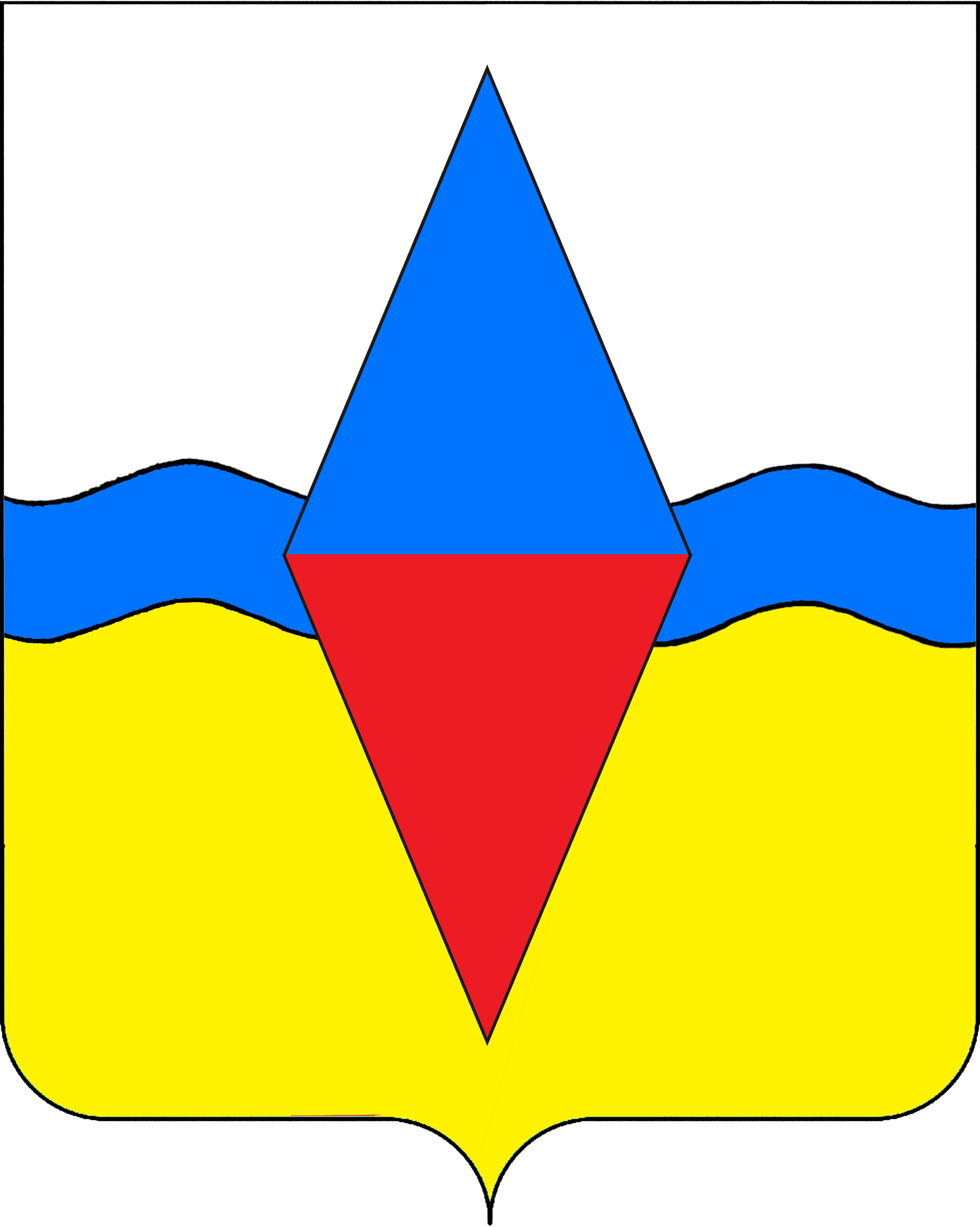 